О внесении изменений в муниципальный правовой акт Пограничного муниципального округа от 02.11.2020 г. № 42-МПА «Положение о размерах и условиях оплаты труда работников, занимающих должности, не отнесенные к должностям муниципальной службы и муниципальным должностям органов местного самоуправления Пограничного муниципального округа Приморского края»Принят решением Думы Пограничного муниципального округа от 28.09.2023 г. № 1. В муниципальный правовой акт Пограничного муниципального округа от 02.11.2020 г. № 42-МПА «Положение о размерах и условиях оплаты труда работников, занимающих должности, не отнесенные к должностям муниципальной службы и муниципальным должностям органов местного самоуправления Пограничного муниципального округа Приморского края» внести следующие изменения:1.1. Приложение № 2 к Положению о размерах и условиях оплаты работников, занимающих должности, не отнесенные к должностям муниципальной службы и муниципальным должностям органов местного самоуправления Пограничного муниципального округа изложить в редакции Приложения № 1 к настоящему муниципальному правовому акту.2. Настоящий муниципальный правовой вступает в силу после официального опубликования и распространяет свое действие на правоотношения, возникшие с 01 октября 2023 года.Глава Пограничного муниципального округа	                                                                О.А. АлександровПриложение № 1к муниципальному правовому акту от 28.09.2023 г. № -МПА Приложение № 2к Положениюо размерах и условияхоплаты труда работников,занимающих должности,не отнесенные к должностяммуниципальной службы имуниципальным должностяморганов местногосамоуправленияПограничногомуниципального округаРАЗМЕРЫ ДОЛЖНОСТНЫХ ОКЛАДОВРАБОТНИКОВ, ЗАНИМАЮЩИХ ДОЛЖНОСТИ, НЕ ОТНЕСЕННЫЕК ДОЛЖНОСТЯМ МУНИЦИПАЛЬНОЙ СЛУЖБЫ И МУНИЦИПАЛЬНЫМДОЛЖНОСТЯМ ОРГАНОВ МЕСТНОГО САМОУПРАВЛЕНИЯПОГРАНИЧНОГО МУНИЦИПАЛЬНОГО ОКРУГАМУНИЦИПАЛЬНЫЙ ПРАВОВОЙ АКТПОГРАНИЧНОГО муниципального ОКРУГА МУНИЦИПАЛЬНЫЙ ПРАВОВОЙ АКТПОГРАНИЧНОГО муниципального ОКРУГА МУНИЦИПАЛЬНЫЙ ПРАВОВОЙ АКТПОГРАНИЧНОГО муниципального ОКРУГА 09.2023 г.№ -МПАПрофессиональная квалификационная группа "Общеотраслевые должности служащих четвертого уровня"Профессиональная квалификационная группа "Общеотраслевые должности служащих четвертого уровня"Профессиональная квалификационная группа "Общеотраслевые должности служащих четвертого уровня"Наименование должности (профессии)Размер должностного оклада (рублей)1 квалификационный уровеньСоветник93882 квалификационный уровеньКонсультант74873 квалификационный уровеньСпециалист по воинскому учету (специалист по ВУС)4607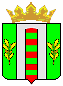 